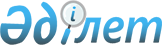 Ұлттық архив қоры құжаттарының құрамы туралы деректердің орталықтандырылған мемлекеттік есебін жүргізу қағидаларын бекіту туралы
					
			Күшін жойған
			
			
		
					Қазақстан Республикасы Мәдениет және ақпарат министрінің 2013 жылғы 6 ақпандағы № 27 Бұйрығы. Қазақстан Республикасының Әділет министрлігінде 2013 жылы 11 наурызда № 8366 тіркелді. Күші жойылды - Қазақстан Республикасы Мәдениет және спорт министрінің м.а. 2018 жылғы 25 шілдедегі № 168 бұйрығымен
      Ескерту. Күші жойылды – ҚР Мәдениет және спорт министрінің м.а. 25.07.2018 № 168 (алғашқы ресми жарияланған күнінен кейін күнтізбелік он күн өткен соң қолданысқа енгізіледі) бұйрығымен.

      Ескерту. Тақырыбы жаңа редакцияда – ҚР Мәдениет және спорт министрінің 09.12.2016 (алғашқы ресми жарияланған күнінен кейін күнтізбелік он күн өткен соң қолданысқа енгізіледі) № 321 бұйрығымен.
       Қазақстан Республикасының 1998 жылғы 22 желтоқсандағы "Ұлттық архив қоры және архивтер туралы" Заңының 9-бабына сәйкес БҰЙЫРАМЫН:
      Ескерту. Кіріспе жаңа редакцияда – ҚР Мәдениет және спорт министрінің 09.12.2016 № 321 (алғашқы ресми жарияланған күнінен кейін күнтізбелік он күн өткен соң қолданысқа енгізіледі) бұйрығымен.


       1. Ұлттық архив қоры құжаттарының құрамы туралы деректердің орталықтандырылған мемлекеттік есебін жүргізу қағидалары бекітілсін.
      Ескерту. 1-тармақ жаңа редакцияда – ҚР Мәдениет және спорт министрінің 09.12.2016 № 321(алғашқы ресми жарияланған күнінен кейін күнтізбелік он күн өткен соң қолданысқа енгізіледі) бұйрығымен.


       2. "Қазақстан Республикасының Ұлттық мұрағат қоры құжаттарының орталықтандырылған мемлекеттік есебі туралы нұсқауды бекіту жайлы" Қазақстан Республикасы Мәдениет, ақпарат және қоғамдық келісім министрлігі Мұрағаттар мен құжаттаманы басқару жөніндегі комитеті төрайымының 2000 жылғы 11 тамыздағы № 47 бұйрығының (Нормативтік құқықтық актілерді мемлекеттік тіркеу тізілімінде № 1240 болып тіркелген) күші жойылды деп танылсын.
      3. Қазақстан Республикасы Мәдениет және ақпарат министрлігінің Ақпарат және мұрағат комитеті:
      1) осы бұйрықтың Қазақстан Республикасы Әділет министрлігінде мемлекеттік тіркелуден өтуін және оның ресми жариялануын;
      2) осы бұйрықтың Қазақстан Республикасы Мәдениет және ақпарат министрлігінің интернет-ресурсында орналастыруын қамтамасыз етсін.
      4. Осы бұйрық алғашқы ресми жарияланған күнінен бастап күнтізбелік он күн өткен соң қолданысқа енгізіледі. Ұлттық архив қоры құжаттарының құрамы туралы деректердің орталықтандырылған мемлекеттік есебін жүргізу қағидалары
      Ескерту. Қағида жаңа редакцияда – ҚР Мәдениет және спорт министрінің 09.12.2016 № 321(алғашқы ресми жарияланған күнінен кейін күнтізбелік он күн өткен соң қолданысқа енгізіледі) бұйрығымен. 1-тарау. Жалпы ережелер
      1. Ұлттық архив қоры құжаттарының құрамы туралы деректердің орталықтандырылған мемлекеттік есебін жүргізу қағидалары (бұдан әрі – Қағидалар) Қазақстан Республикасы Ұлттық архив қоры (бұдан әрі – Ұлттық архив қоры) құжаттарының құрамы туралы деректердің орталықтандырылған мемлекеттік есебін жүргізу тәртібін айқындайды.
      2. Ұлттық архив қоры құжаттарының құрамы туралы деректердің орталықтандырылған мемлекеттік есебін жүргізуді қамтамасыз етуді архивтер мен құжаттаманы басқару жөніндегі уәкілетті орган (бұдан әрі – уәкілетті орган) жүзеге асырады. 2-тарау. Ұлттық архив қоры құжаттарының құрамы туралы деректердің орталықтандырылған мемлекеттік есебін жүргізу тәртібі
      3. Қазақстан Республикасы 1998 жылғы 22 желтоқсандағы "Ұлттық архив қоры және архивтер туралы" Заңы 4-бабының 1-тармағына сәйкес Ұлттық архив қоры мынадай құжаттардан:
      1) заң актілерінен және басқа да ресми құжаттардан; 
      2) басқару, ғылыми-зерттеу, жобалау-конструкторлық, технологиялық, патенттік-лицензиялық, картографиялық, геодезиялық, геологиялық, телеметриялық және басқа да арнаулы құжаттамадан; 
      3) электрондық ақпараттық ресурстардан, машинамен оқуға бағдарланған және дыбыстық-бейне құжаттамадан; 
      4) тарих пен мәдениеттің деректі ескерткіштерінен; 
      5) жеке адам тегінің құжаттарынан және ұлттық құндылық болып табылатын өзге де құжаттамадан; 
      6) Қазақстан Республикасының меншігіне түскен өзге де құжаттардан; 
      7) құжаттардың сақтандыру көшірмелерінен тұрады. 
      4. Ұлттық архив қоры құжаттарының құрамы туралы деректердің орталықтандырылған мемлекеттік есебін жүргізу Ұлттық архив қорының құжаттарын тұрақты, уақытша сақтауды жүзеге асыратын барлық ұйымдар үшін бірыңғай болып табылады және физикалық жекеленген құжат немесе дербес маңызы бар құжаттардың жиынтығы болып табылатын архивтік қорлар, сақтау бірліктері бойынша жүзеге асырылады.
      5. Ұлттық архив қоры құжаттарының құрамы туралы деректердің орталықтандырылған мемлекеттік есебін жүргізу:
      1) орталықтандыру;
      2) бірыңғайлау;
      3) динамикалығы;
      4) толықтығы және шүбәсіздігі принциптеріне негізделеді.
      6. Ұлттық архив қоры құжаттарының құрамы туралы деректердің орталықтандырылған мемлекеттік есебін жүргізу үшін Қазақстан Республикасының Ұлттық архиві, Қазақстан Республикасының орталық мемлекеттік архивтері, арнаулы мемлекеттік архивтер, Қазақстан Республикасы Президентінің архиві және жергілікті атқарушы органдар жыл сайын жұмыс туралы жылдық есеппен бірге уәкілетті органға бір данада:
      1) осы Қағидалардың 1-қосымшасына сәйкес нысан бойынша архив паспортын;
      2) осы Қағидалардың 2-қосымшасына сәйкес нысан бойынша қор карточкасын;
      3) осы Қағидалардың 3-қосымшасына сәйкес нысан бойынша қорлардың құрамы мен көлеміндегі өзгерістер туралы мәліметтерді;
      4) осы Қағидалардың 4-қосымшасына сәйкес нысан бойынша қорлар каталогы бойынша есептік мәліметтерді ұсынады.
      7. Қазақстан Республикасы Ұлттық архив қорының құжаттарын мемлекеттік есепке алуды Қазақстан Республикасы Мәдениет және спорт министрінің 2014 жылғы 22 желтоқсандағы № 145 бұйрығымен бекітілген Ұлттық мұрағат қорының құжаттарын, басқа да мұрағат құжаттарын мемлекеттік және арнаулы мемлекеттік мұрағаттардың толықтыруы, сақтауы, есепке алуы мен пайдалануы қағидаларында (Нормативтік құқықтық актілерді мемлекеттік тіркеу тізілімінде № 10127 болып тіркелген) белгіленген тәртіппен мемлекеттік және арнаулы архивтер, сондай-ақ Қазақстан Республикасы Мәдениет және спорт министрінің 2014 жылғы 22 желтоқсандағы № 146 бұйрығымен бекітілген Ұлттық архив қорының құжаттарын және басқа да архив құжаттарын ведомстволық және жеке меншік архивтердің қабылдауы, сақтауы, есепке алуы және пайдалануы қағидаларында (Нормативтік құқықтық актілерді мемлекеттік тіркеу тізілімінде № 10128 болып тіркелген) бекітілген тәртіппен ведомстволық және жеке меншік архивтер жүзеге асырады.
      8. Уәкілетті орган жыл сайын есептік жылдан кейінгі 15 ақпанға қарай Қазақстан Республикасының Ұлттық архиві, Қазақстан Республикасының орталық мемлекеттік архивтері, Қазақстан Республикасы Президентінің архиві, арнаулы мемлекеттік архивтер және жергілікті атқарушы органдар ұсынған қор карточкаларының негізінде Орталық қорлар каталогына өзгерістер мен толықтырулар енгізеді. 
      9. Қазақстан Республикасының Ұлттық архиві, Қазақстан Республикасының орталық мемлекеттік архивтері, Қазақстан Республикасы Президентінің Архиві, және жергілікті атқарушы органдар үш жылда бір рет жұмыс туралы жылдық есеппен бірге осы Қағидалардың 5-қосымшасына сәйкес нысан бойынша мемлекеттік архивтердің толықтыру көздері-ұйымдар архивтерінің жиынтық паспортын жасайды және уәкілетті органға ұсынады.
      10. Уәкілетті орган үш жылда бір рет есептік жылдан кейінгі 15 ақпанға қарай осы Қағидалардың 5-қосымшасына сәйкес нысан бойынша ұсынылған жиынтық паспорттардың негізінде республика бойынша мемлекеттік архивтердің толықтыру көздері-ұйымдар архивтерінің жиынтық паспортын құрастырады.
      Кімге ұсынылады _______________________________________
      (алушының атауы)
      Кім ұсынады ___________________________________________
      (есеп беретін ұйымның 
      _______________________________________________________
      атауы)
      20__жылғы "___"________ ______________________ архив паспорты
      (архивтің атауы) 1. Архивтік құжаттардың құрамы мен көлемі Есеп бірлігінің көлемі 2. Архивтік құжаттар көшірмелерінің сақтандыру қорының құрамы мен көлемі 3. Архивтік құжаттарға ғылыми-анықтамалық аппараттың құрамы мен көлемі Тізімдемелер, каталогтар, деректер базасы Анықтамалық-ақпараттық басылымдар 4. Ғылыми-анықтамалық кітапхананың құрамы мен көлемі 5. Құжаттарды сақтау жағдайлары
      __________________________________________________________________________
      Басшының лауазымы, тегі, аты, әкесінің аты (ол болған жағдайда), қолы
      __________________________________________________________________________
      Орындаушының лауазымы, тегі, аты, әкесінің аты (ол болған жағдайда), қолы, телефон нөмірі
      Күні
      Мөр қоятын орын Қор карточкасы Қор карточкасының артқы жағы
      Қордың бұрынғы № _______
      Ескертпе ______________________________________________________________
      _______________________________________________________________________
      Басшының лауазымы, тегі, аты, әкесінің аты (ол болған жағдайда), қолы
      _______________________________________________________________________
      Орындаушының лауазымы, тегі, аты, әкесінің аты (ол болған жағдайда), қолы, телефон нөмірі
      Күні
      Мөр қоятын орын
      _______________________________
      (мемлекеттік архивтің, музейдің,
      _______________________________
      кітапхананың атауы) 20__жылғы 1 қаңтардағы қорлардың құрамы мен көлеміндегі өзгерістер туралы мәліметтер
      Барлығы:______ ішінде____ қор,_______________ сақтау бірлігі/құжат түсті;
      ____ қор, _______________ сақтау бірлігі/құжат шықты;
      _______________ сақтау бірлігіне сақтандыру көшірмелері жасалды.
      _____ жылғы 1 қаңтарда архивте қорлардың тізімі бойынша № ___ден бастап № ____ дейінгі қорлардың нөмірлері бар,
      Соның ішінде бар болып есептелетін ___ қор,____________ сақтау бірлігінің қор,
      тапсырылған және біріктірілген (істері пайдаланылған және нөмірін алуға болмайтын) қорлардың нөмірлері__________,
      жойылған қорлар_______________,
      бос нөмірлер___________________.
      ________________________________________________________________________
      Басшының лауазымы, тегі, аты, әкесінің аты (ол болған жағдайда), қолы
      ________________________________________________________________________
      Орындаушының лауазымы, тегі, аты, әкесінің аты (ол болған жағдайда), қолы, телефон нөмірі
      Күні
      Мөр қоятын орын 20__жылғы 1 қаңтардағы
Қорлар каталогы бойынша есептік мәліметтер
      ______________________________________________________________________
      Басшының лауазымы, тегі, аты, әкесінің аты (ол болған жағдайда), қолы
      __________________________________________________________________
      Орындаушының лауазымы, тегі, аты, әкесінің аты (ол болған жағдайда), қолы, телефон нөмірі
      Күні
      Мөр қоятын орын
      Кімге ұсынылады ____________________________
      (мемлекеттік архивтің ресми 
      ____________________________________________
      атауы және оның пошталық мекенжайы)
      Кім ұсынады ________________________________
      (есеп беретін ұйымның ресми 
      ____________________________________________
      атауы және оның пошталық мекенжайы)
      ____________________________________________
      (есеп беретін ұйымның меншік нысаны) 20__жылғы 1 желтоқсандағы
Қазақстан Республикасы мемлекеттік архивтерінің толықтыру көздері-ұйымдар архивтерінің жиынтық паспорты
1. Мемлекеттік архивтерге басқару құжаттамаларын тапсыратын ұйымдар туралы мәліметтер 2. Басқару құжаттамасы туралы мәліметтер 3. Ғылыми-техникалық құжаттаманы сақтайтын мемлекеттік, қалалық, аудандық архивтердің толықтыру көзі-ұйымдар туралы мәліметтер 4. Кино-, фото-, дыбыстық-, бейнеқұжаттар туралы мәліметтер
      ________________________________________________________________________
      Басшының лауазымы, тегі, аты, әкесінің аты (ол болған жағдайда), қолы
      ________________________________________________________________________
      Орындаушының лауазымы, тегі, аты, әкесінің аты (ол болған жағдайда), қолы, телефон нөмірі
      Күні
      Мөр қоятын орын
					© 2012. Қазақстан Республикасы Әділет министрлігінің «Қазақстан Республикасының Заңнама және құқықтық ақпарат институты» ШЖҚ РМК
				
Министр
М. Құл-Мұхаммед
Нысан
№ р/б
Көрсеткіштер
Қорлардың саны
Сақтау бірліктерінің саны
Сақтау бірліктерінің саны
Сақтау бірліктерінің саны
Сақтау бірліктерінің саны
Уақытша сақтауға қабылданған сақтау бірліктерінің саны
№ р/б
Көрсеткіштер
Қорлардың саны
барлығы
соның ішінде
соның ішінде
соның ішінде
Уақытша сақтауға қабылданған сақтау бірліктерінің саны
№ р/б
Көрсеткіштер
Қорлардың саны
барлығы
тізімдемелерге енгізілгені
мемлекеттік тілдегілері
есепке алынған аса құндылары
Уақытша сақтауға қабылданған сақтау бірліктерінің саны
1
2
3
4
5
6
7
8
1
Қағаз негіздегі құжаттар. Барлығы
1.1
Басқару құжаттамасы
1.2
Жеке тектік құжаттар
1.3
Ғылыми-техникалық құжаттама
1.4
Жеке құрам бойынша құжаттар
2
Киноқұжаттар
3
Фотоқұжаттар
4
Дыбыстыққұжаттар
5
Бейнеқұжаттар
6
Машинада оқылатын құжаттар
7
Төлнұсқа құқығындағы шағын нысандар
8
Жиыны
№ р/б
Көрсеткіштер
Есеп бірлігінің саны
Есеп бірлігінің саны
№ р/б
Көрсеткіштер
барлығы
соның ішінде тізімдемелерге енгізілгені
1
2
3
4
1
Киноқұжаттар
2
Дыбыстыққұжаттар
3
Бейнеқұжаттар
4
Машинада оқылатын құжаттар
№ р/б
Көрсеткіштер
Сақтау бірліктерінің саны
Сақтау бірліктерінің саны
Сақтандыру қорының көлемі
Сақтандыру қорының көлемі
№ р/б
Көрсеткіштер
сақтандыру қоры үшін көшірілгендері
пайдалану қоры барлары
негативтер кадрларының саны
Сақтандыру қорының сақтау бірліктерінің саны
1
2
3
4
5
6
1
Қағаз негіздегі құжаттар. Барлығы
1.1
Басқару құжаттамасы
1.2
Жеке тектік құжаттар
1.3
Ғылыми-техникалық құжаттама
1.4
Жеке құрам бойынша құжаттар
2
Киноқұжаттар
3
Фотоқұжаттар
4
Дыбыстыққұжаттар
5
Бейнеқұжаттар
6
Машинада оқылатын құжаттар
7
Төлнұсқа құқығындағы шағын нысандар
8
Жиыны
№ р/б
Көрсеткіштер
Тізімдемелер (есепке алу және сипаттау кітаптары) саны
Тізімдемелер (есепке алу және сипаттау кітаптары) саны
Каталогтандырылды
Каталогтандырылды
Каталогтандырылды
Каталогтандырылды
Құжаттардың құрамы мен мазмұны туралы деректер базалары құрылды
Құжаттардың құрамы мен мазмұны туралы деректер базалары құрылды
№ р/б
Көрсеткіштер
б
а
р
л
ы
ғ
ы
оның ішінде толық жинақта
Қорлар дың саны
Сақтау бірліктерінің саны
Жасалған карточкалар саны
Жасалған карточкалар саны
Деректер базалары ның саны
мега байтта ғы көлемі
№ р/б
Көрсеткіштер
б
а
р
л
ы
ғ
ы
оның ішінде толық жинақта
Қорлар дың саны
Сақтау бірліктерінің саны
б
а
р
л
ы
ғ
ы
оның ішінде каталогтарға енгізілгендері
Деректер базалары ның саны
мега байтта ғы көлемі
1
2
3
4
5
6
7
8
9
10
1
Қағаз негіздегі құжаттар. Барлығы
1.1
Басқару құжаттамасы
1.2
Жеке тектік құжаттар
1.3
Ғылыми-техникалық құжаттама
1.4
Жеке құрам бойынша құжаттар
2
Киноқұжаттар
3
Фотоқұжаттар
4
Дыбыстыққұжаттар
5
Бейнеқұжаттар
6
Машинада оқылатын құжаттар
7
Төлнұсқа құқығындағы шағын нысандар
8
Жиыны
№ р/б
Көрсеткіштер
Саны
1
2
3
1
Басылған жолсілтемелер, қорлар бойынша қысқаша анықтамалықтар 
2
Әкімшілік-аймақтық бөлу бойынша басылған анықтамалықтар
3
Мекемелер тарихы бойынша басылған анықтамалықтар
4
Өзге де түрде басылған анықтамалықтар
5
Басылған анықтамалықтардың барлығы
№ р/б
Көрсеткіштер
Саны
1
2
3
1
Кітаптар және кітапшалар
2
Газеттер
3
Журналдар
4
Баспа өнімдерінің өзге түрлері
№ р/б
Көрсеткіштер
Саны
1
2
3
1
Архив ғимараттары
2
Арнайы үй-жайлар
3
Бейімделген үй-жайлар
4
Архив қоймаларының толу дәрежесі (пайызбен)
5
Ғимараттардың күзет сигнализациясымен жабдықталуы (пайызбен)
6
Ғимараттардың өртке қарсы сигнализациямен жабдықталуы (пайызбен)
7
Металды сөрелерінің ұзындығы (қума метрмен)
8
Ағаш сөрелердің ұзындығы (қума метрмен)
9
Мұқабаланған құжаттар (сақтау бірлігімен)
Нысан
Қордың бірінші түскен күні
Қор карточкасын алған күн
Қордың сақталған орны
Қордың сақталған орны
Қордың сақталған орны
Қордың № /
Санаты/
Меншік нысаны
Қордың № /
Санаты/
Меншік нысаны
Қордың әр атауының шеткі даталары
Қордың атауы
Қордың атауы
Қордың атауы
Қордың атауы
Қордың атауы
Қордың атауы
1 қаңтардағы қордың көлемі
Жылдар
1 қаңтардағы қордың көлемі
Сақтау бірліктерінің/ құжаттардың саны
1 қаңтардағы қордың көлемі
Соның ішінде сипатталмаған сақтау бірліктері/құжаттар
1 қаңтардағы қордың көлемі
сақтау бірліктерінің сақтандыру көшірмелері барлары 
Тізімдеменің атауы, құжаттардың аннотациясы
Жылдың басы
Жылдың аяғы
Тізімдеменің атауы, құжаттардың аннотациясы
Жылдың басы
Жылдың аяғы
Нысан
№ р/б
Қор №
Санаты
Қорлардың атаулары
Түсті
Түсті
Шықты
Шықты
___ жылғы 1 қаңтардағы қордағы сақтау бірліктерінің жалпы саны
___ жылғы 1 қаңтардағы қордағы сақтау бірліктерінің жалпы саны
___ жылғы 1 қаңтардағы қордағы сақтау бірліктерінің жалпы саны
Ескертпе
№ р/б
Қор №
Санаты
Қорлардың атаулары
Тізімдеменің атауы, құжаттардың аннотациясы
Жылдар
Тізімдеменің атауы, құжаттардың аннотациясы
Жылдар
Тізімдемелерге енгізілген сақтау бірліктері 
Енгізілмеген сақтау бірліктері/ құжаттар 
Сақтау бірліктерінің сақтау көшірмелері барлары
Ескертпе
1
2
3
4
5
6
7
8
9
10
11
12
Нысан
№ р/б
Архивтің атауы
Қорлар тізімі бойынша қорлардың бірінші және соңғы нөмірлері
1 қаңтардағы паспорт бойынша қорлардың саны
Саны карточек в фондовом каталоге
Саны карточек в фондовом каталоге
Саны карточек в фондовом каталоге
Саны карточек в фондовом каталоге
Қорлардың бос нөмірлерінің саны
Ескертпе
№ р/б
Архивтің атауы
Қорлар тізімі бойынша қорлардың бірінші және соңғы нөмірлері
1 қаңтардағы паспорт бойынша қорлардың саны
Барлығы
Архивте сақталатын қорларға
Біріктірілген архив қорының құрамына енгізілген (бұрын пайдаланылған) қорларға және тапсырылған қорлар
Жойылған қорларға
Қорлардың бос нөмірлерінің саны
Ескертпе
1
2
3
4
5
6
7
8
9
10
Нысан
№ р/б
Көрсеткіштердің атауы
Саны
Штат бойынша жұмыскерлер саны
Архив мекемелерімен
келісілгендер саны
Архив мекемелерімен
келісілгендер саны
Құжаттарды сақтауға арналған үй-жайлардың саны
Құжаттарды тұрақты сақтауға тапсыруға толық дайындаған ұйымдардың саны 
№ р/б
Көрсеткіштердің атауы
Саны
Штат бойынша жұмыскерлер саны
Істер номенклатуралары
Іс жүргізу бойынша нұсқаулықтар, ережелер
Құжаттарды сақтауға арналған үй-жайлардың саны
Құжаттарды тұрақты сақтауға тапсыруға толық дайындаған ұйымдардың саны 
1
2
3
4
5
6
7
8
1
Мемлекеттік архивтерді бейіні бойынша толықтыратын мемлекеттік ұйымдар 
2
Мемлекеттік архивтерді бейіні бойынша толықтыратын мемлекеттік емес ұйымдар
3
Аудандық, қалалық архивтерді бейіні бойынша толықтыратын мемлекеттік ұйымдар
4
Аудандық, қалалық архивтерді бейіні бойынша толықтыратын мемлекеттік емес ұйымдар
5
Біріктірілген ведомстволық архивтер 
№ р/б
Көрсеткіштердің атауы
Сақтау бірліктерінің барлығы
Тұрақты сақталатын құжаттардың саны (сақтау бірлігімен)
Тұрақты сақталатын құжаттардың саны (сақтау бірлігімен)
Жеке құрам бойынша құжаттардың саны (сақтау бірлігімен)
Жеке құрам бойынша құжаттардың саны (сақтау бірлігімен)
Жыл бойы тұрақты сақталатын істердің саны (сақтау бірлігімен)
№ р/б
Көрсеткіштердің атауы
Сақтау бірліктерінің барлығы
Тізімдемелерге енгізілгені
Белгіленген мерзімнен артық сақталғаны
Барлығы
Тізімдемелерге енгізілгені
Жыл бойы тұрақты сақталатын істердің саны (сақтау бірлігімен)
№ р/б
Көрсеткіштердің атауы
Сақтау бірліктерінің барлығы
Архив мекемесінің сараптау-тексеру комиссиясымен бекітілгендері
Белгіленген мерзімнен артық сақталғаны
Барлығы
Тізімдемелерге енгізілгені
Жыл бойы тұрақты сақталатын істердің саны (сақтау бірлігімен)
№ р/б
Көрсеткіштердің атауы
Сақтау бірліктерінің барлығы
Архив мекемесінің сараптау-тексеру комиссиясымен бекітілгендері
Белгіленген мерзімнен артық сақталғаны
Барлығы
Архив мекемесінің сараптау-тексеру комиссиясымен бекітілгендері
Жыл бойы тұрақты сақталатын істердің саны (сақтау бірлігімен)
1
2
3
4
5
6
7
8
1
Мемлекеттік архивтерді толықтыру бейіні бойынша басқару құжаттамасын сақтайтын мемлекеттік ұйымдар 
2
Мемлекеттік архивтерді толықтыру бейіні бойынша басқару құжаттамасын сақтайтын мемлекеттік емес ұйымдар
3
Аудандық, қалалық архивтерді толықтыру бейіні бойынша басқару құжаттамасын сақтайтын мемлекеттік ұйымдар
4
Аудандық, қалалық архивтерді толықтыру бейіні бойынша басқару құжаттамасын сақтайтын мемлекеттік емес ұйымдар
5
Біріктірілген ведомстволық архивтерде сақталатын басқару құжаттамасы
№ р/б
Ұйымдардың түрлері
Құжаттарды сақтауға арналған үй-жайдың саны 
Штат бойынша қызметкерлер саны
Тізімдемелерге енгізілген сақтау бірліктерінің саны 
Белгіленген мерзімнен артық сақталған құжаттар саны (сақтау бірлігімен)
Сақтау бірліктерінің барлығы
№ р/б
Ұйымдардың түрлері
Құжаттарды сақтауға арналған үй-жайдың саны 
Штат бойынша қызметкерлер саны
Архив мекемесінің сараптау-тексеру комиссиясымен бекітілгендері
Белгіленген мерзімнен артық сақталған құжаттар саны (сақтау бірлігімен)
Сақтау бірліктерінің барлығы
1
2
3
4
5
6
7
1
Мемлекеттік ұйымдар
2
Мемлекеттік емес ұйымдар
№ р/б
Ұйымдардың түрлері
Архив мекемесінде тіркеуде тұратын ұйымдардың саны 
Құжаттарды сақтауға арналған үй-жайдың саны
Штат бойынша қызметкерлер саны
Сақтау бірліктерінің саны тізімдемелерге енгізілгені 
Белгіленген мерзімнен артық сақталған құжаттар саны (сақтау бірлігімен)
№ р/б
Ұйымдардың түрлері
Архив мекемесінде тіркеуде тұратын ұйымдардың саны 
Құжаттарды сақтауға арналған үй-жайдың саны
Штат бойынша қызметкерлер саны
Архив мекемесінің сараптау-тексеру комиссиясымен бекітілгендері
Белгіленген мерзімнен артық сақталған құжаттар саны (сақтау бірлігімен)
1
2
3
4
5
6
7
1
Киноқұжаттарды сақтайтын мемлекеттік ұйымдар
2
Киноқұжаттарды сақтайтын мемлекеттік емес ұйымдар
3
Фотоқұжаттарды сақтайтын мемлекеттік ұйымдар
4
Фотоқұжаттарды сақтайтын мемлекеттік емес ұйымдар
5
Дыбыстық құжаттарды сақтайтын мемлекеттік ұйымдар
6
Дыбыстық құжаттарды сақтайтын мемлекеттік емес ұйымдар
7
Бейнеқұжаттарды сақтайтын мемлекеттік ұйымдар
8
Бейнеқұжаттарды сақтайтын мемлекеттік емес ұйымдар